Westhill DistrictAmateur Swimming Club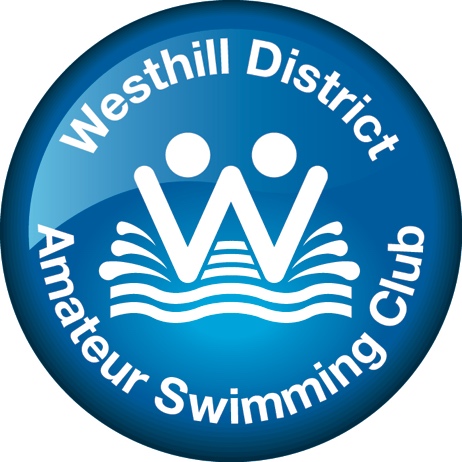 Minnows MeetWESTHILL SWIMMING POOLOnSUNDAY 26th SEPTEMBER 2021www.westhilldistrictasc.org.ukMEET INFORMATION(UNDER FINA RULES AND SASA SWIMMING REGULATIONS)WESTHILL MINNOWS MEET 2021PROGRAMME OF EVENTSSESSION ONE		WARM UP	09.00			START	10.05SESSION TWO		WARM UP	14.00			START	15.05WESTHILL MINNOWS MEET 2021Sunday the 26th of September 2021- Westhill Swimming PoolSUMMARY SHEETContact DetailsClub Name/Abbr.	__________________________________________________Match Secretary	__________________________________________________Address		__________________________________________________			__________________________________________________Post Code		_______________			Tel. No.________________Email Address	__________________________________________________CLOSING DATE FOR ENTRIES IS Monday the 13th of SEPTEMBER 2021Cheques should be made payable to WESTHILL DISTRICT ASCOnline banking payments to be made to: ACCOUNT NO. 00285386 SORT CODE: 83-28-40 referencing ‘MINS21’ and your clubs 4 letter code for example “NWDX’.Declaration		(This declaration must be completed by all competing clubs)I confirm that all swimmers entered in this competition have paid their current SASA membership fee.Signed	   ___________________________	Position in Club__________________________Date      ___________________________	WESTHILL MINNOWS MEET 2021Sunday 26th September 2021 Westhill Swimming PoolOFFICIALS SHEETPlease return this form with your entries or email it by 17th of September 2021 :- officials@westhilldistrictasc.org.ukPOOL25 Metres, 6 Lanes, Anti-turbulence ropes, starting blocks at start end only, Level Deck Pool; overall depth 2 metres.25 Metres, 6 Lanes, Anti-turbulence ropes, starting blocks at start end only, Level Deck Pool; overall depth 2 metres.SESSIONSSession One		Warm Up 09:00 	-           Start 10:05  Session Two		Warm Up 14:00 	-	 Start 15:05  (SUBJECT TO CHANGE IF NECESSARY)Session One		Warm Up 09:00 	-           Start 10:05  Session Two		Warm Up 14:00 	-	 Start 15:05  (SUBJECT TO CHANGE IF NECESSARY)EVENTSINDIVIDUAL EVENTSRELAYSEVENTSAll individual events are single sex events and heat declared winner. See attached sheet for full programme of events.50m Backstroke50m Breaststroke50m Butterfly50m Freestyle100m Individual Medley4 x 50m Mixed Freestyle Relay4 x 50m Mixed Medley RelayEach club may enter a maximum of 2 Relay teams in each event.  Swimmers must have been entered for at least one individual swim and they may only swim in one team per relay event.All individual events are single sex events and heat declared winner. See attached sheet for full programme of events.50m Backstroke50m Breaststroke50m Butterfly50m Freestyle100m Individual Medley4 x 50m Mixed Freestyle Relay4 x 50m Mixed Medley RelayEach club may enter a maximum of 2 Relay teams in each event.  Swimmers must have been entered for at least one individual swim and they may only swim in one team per relay event.AGEAge is as on day of competition i.e., 26th September 2021Age Groups for 50m events for Girls and Boys will be:9, 10 and 11Heats will be swum with all age groups combined and swimmers seeded by entry times.Age Groups for 100m Individual Medley for Girls and Boys will be:  9 – 11 The 100m Individual Medley will be swum as one event per sex and is not split into separate age groups.  There will be only one set of medals for this event.Age Group for Relay events will be:  9 – 11 Relays will be swum with mixed age teams with a maximum of two swimmers aged 11, with two younger swimmers making up the team. Teams must be made up of 2 boys and 2 girls.Age is as on day of competition i.e., 26th September 2021Age Groups for 50m events for Girls and Boys will be:9, 10 and 11Heats will be swum with all age groups combined and swimmers seeded by entry times.Age Groups for 100m Individual Medley for Girls and Boys will be:  9 – 11 The 100m Individual Medley will be swum as one event per sex and is not split into separate age groups.  There will be only one set of medals for this event.Age Group for Relay events will be:  9 – 11 Relays will be swum with mixed age teams with a maximum of two swimmers aged 11, with two younger swimmers making up the team. Teams must be made up of 2 boys and 2 girls.ENTRY FEES£5.00 PER INDIVIDUAL EVENT£8.00 PER RELAY EVENT£5.00 PER INDIVIDUAL EVENT£8.00 PER RELAY EVENTENTRIESENTRIES (cont)ENTRIESENTRIES (cont)Entries to be sent to:Claudia Kari - meet.entries@westhilldistrictasc.org.uk Please send the summary sheet and entry fees to:Claudia Kari, 24 Westwood Drive, Westhill, AB32 6WW.Please note the entry file and summary sheet must be received by email by the closing date with payment to cover entry fees paid by BACS if possible.If BACS payment is not possible, paper summary sheet and cheque to cover entry fees must be received by post within three working days of the closing date.CLOSING DATE FOR ENTRIES IS MONDAY 13th SEPTEMBER 2021Entries may have to be limited dependent upon numbers received.All entries must be on Hy-tek Team Manager entry file.  Entry files may be obtained for invited clubs only by contacting Claudia Kari at meet.entries@westhilldistrictasc.org.uk. Where possible the accepted entries for each age group will be equal, but if an age group is under-subscribed, the organising committee reserves the right to include additional entries in other age groups.  Westhill District ASC reserves the right to swim a slower heat for their swimmers if entry numbers allow.Lists of accepted participating swimmers and a draft programme will be emailed to each club.Entries to be sent to:Claudia Kari - meet.entries@westhilldistrictasc.org.uk Please send the summary sheet and entry fees to:Claudia Kari, 24 Westwood Drive, Westhill, AB32 6WW.Please note the entry file and summary sheet must be received by email by the closing date with payment to cover entry fees paid by BACS if possible.If BACS payment is not possible, paper summary sheet and cheque to cover entry fees must be received by post within three working days of the closing date.CLOSING DATE FOR ENTRIES IS MONDAY 13th SEPTEMBER 2021Entries may have to be limited dependent upon numbers received.All entries must be on Hy-tek Team Manager entry file.  Entry files may be obtained for invited clubs only by contacting Claudia Kari at meet.entries@westhilldistrictasc.org.uk. Where possible the accepted entries for each age group will be equal, but if an age group is under-subscribed, the organising committee reserves the right to include additional entries in other age groups.  Westhill District ASC reserves the right to swim a slower heat for their swimmers if entry numbers allow.Lists of accepted participating swimmers and a draft programme will be emailed to each club.ENTRY TIMESENTRY TIMESWe have removed the need for consideration times this year as clubs return to competition, but times must be submitted on entry for seeding purposes.  These should be real times but do not need to be accredited. Please note that NT entries will NOT be accepted.We have removed the need for consideration times this year as clubs return to competition, but times must be submitted on entry for seeding purposes.  These should be real times but do not need to be accredited. Please note that NT entries will NOT be accepted.AWARDSAWARDSMedals will be awarded to the first three places in each event. There will be no medal presentation, but medals can be collected from a designated table in foyer.Medals will be awarded to the first three places in each event. There will be no medal presentation, but medals can be collected from a designated table in foyer.WITHDRAWALSWITHDRAWALSWithdrawals prior to the competition should be emailed to:-Claudia Kari - meet.entries@westhilldistrictasc.org.ukTo arrive no later than 5pm Saturday 25th September 2021.All details must be included on e-mail withdrawals i.e. Name, Event No, Stroke, SASA No. etc.NB Telephone withdrawals will not be accepted under any circumstances.Withdrawals on the day should be submitted on the withdrawal forms made available and should be presented to the Recorders table at least 1 hour prior to the start of the appropriate session.Please note that anyone withdrawing on medical grounds, refunds will only be granted on production of a letter from a suitably qualified professional confirming withdrawal is recommended.  The letter must be received within 7 days following the meet and should be dated no earlier than the closing date or later than 3 days from the date of the competition.Withdrawals prior to the competition should be emailed to:-Claudia Kari - meet.entries@westhilldistrictasc.org.ukTo arrive no later than 5pm Saturday 25th September 2021.All details must be included on e-mail withdrawals i.e. Name, Event No, Stroke, SASA No. etc.NB Telephone withdrawals will not be accepted under any circumstances.Withdrawals on the day should be submitted on the withdrawal forms made available and should be presented to the Recorders table at least 1 hour prior to the start of the appropriate session.Please note that anyone withdrawing on medical grounds, refunds will only be granted on production of a letter from a suitably qualified professional confirming withdrawal is recommended.  The letter must be received within 7 days following the meet and should be dated no earlier than the closing date or later than 3 days from the date of the competition.MARSHALLINGMarshalling will take place at the entrance to the changing village.  All swimmers including reserves must attend marshalling before their events and are advised to attend in good time. (The suggested minimum is five heats or one event in advance.)  The start of a race will not be delayed for absent swimmers. If a swimmer is not present at first marshalling area then the reserve will swim. TECHNICAL OFFICIALSWe would be very grateful for a list of Officials willing to help on the day.  A completed technical official’s sheet should be sent to our STO Co-Ordinator by email to arrive before Friday 17th of September 2021.officials@westhilldistrictasc.org.uk  Judges and Timekeepers in training, who are requiring specific signatures, should make this clear in their request.  Requests will be accommodated only if the referee considers it practical.  Please note that owing to Covid 19 restrictions mentoring opportunities will be limited at this event.Please note: Due to maximum number of people allowed in the pool building including the pool hall, there will be NO SPECTATORS allowed at the meet.  Please note: Due to Covid restrictions, we will NOT be providing lunch for technical officials this year. PHOTOGRAPHY/MOBILE PHONESPlease note that anyone wishing to use photographic equipment for non-commercial purposes, including video cameras must register with the Meet Convener (application should be made on the appropriate SASA Health and Safety form and signed by the relevant club official).No person may for commercial purposes take photographs or use any video recording equipment inside the event without the express written permission of Westhill District ASC.No flash photography is permitted at any time within the competition pool area.Mobile phones may not be used in the pool hall or in the changing village.  Use of mobile phones within the building is limited to designated areas.Use of mobile phones will not be permitted in the changing village, toilets or shower area in order to prevent any misuse of mobiles with integrated video/camera equipment.  We would greatly appreciate if you could ensure that all your members are aware of this requirementMEET REGULATIONSNo guarantee can be given by Westhill District ASC that the event will take place at a particular time, or any particular date and Westhill District ASC reserves the right to reschedule the event without notice and without liability for so doing.  It is expected that this would only happen because of unforeseen circumstances, e.g., venue/facility failure or adverse weather.In the event of postponement, cancellation or abandonment of the event, refunds if any, will be made at the absolute discretion of Westhill District ASC.  Westhill District ASC will have no legal liability to make a refund or to pay any form of consequential or indirect damage such as loss of enjoyment, travel and accommodation costs.The following are articles, which must not be brought within the venue (glasses, fireworks, smoke canisters, air horns, flares, glass bottles, weapons of any sort).  Any person in possession of such items will be refused entry at the absolute discretion of any steward or officer of Westhill District ASC and/or police officer.No foul or abusive language or other offensive words such as racial or sexual abuse will be tolerated by our Club.No alcohol may be consumed at the event.Any person entering events must at all times comply with any and all instructions of any steward or officer of Westhill District ASC and/or police officer.  Failure to comply within a reasonable time with any such instruction will lead to the person being invited to leave.NOTESAll swimmers entered must have paid their SASA membership fee for the current year.  Registration numbers must be shown on entry files.  A licence has been granted for this competition and accreditation will be applied for to the SASA North District.Poolside access will be limited to one Coach per 10 swimmers, with a maximum of 3 Coaches at any one time.Participating clubs will receive one copy of start sheets and results will be posted at the pool during the events and after the event on the North District website.Westhill District ASC reserves the right to amend the programme at any time.Lockers provided in the changing rooms should be used to store all belongings.  The meet organisers and the facility management cannot be held responsible for items lost during the course of the event. No bags allowed on poolside.Seating areas will be allocated to each team.  Teams are responsible for clearing their seating area of belongings, litter etc. before leaving at the end of the competition day.TEST & PROTECTPlease remember and bring your own water bottle on the day and we will be happy to re fill them.As per the COVID procedures and guidelines in place for the event, we require contact details for everyone that is part of the event: Name Contact numberClub Role at the eventSessions participating This does not apply to athletes as club contacts will be given for athletes. The information will be given to the facility management who will store it securely for 21 days and will delete it at that point. The information will only be passed on to the Test & Protect team if required. MEET CONVENERBev MacLennan – meet.convener@westhilldistrictasc.org.uk COVID OFFICERCath McLaren – wdasccovidlead@gmail.comEvent No101Boys9 – 11 years50m Backstroke102Girls9 – 11 years50m Breaststroke103Boys9 – 11 years50m Butterfly104Girls9 – 11 years 50m Freestyle105Boys9 – 11 years100m IM106Mixed4 x 50mFreestyle RelayEvent No201Girls9 – 11 years50m Backstroke202Boys9 – 11 years 50m Breaststroke203Girls9 – 11 years50m Butterfly204Boys9 – 11 years50m Freestyle205Girls9 – 11 years100m IM206Mixed4 x 50mMedley RelayIndividual Male Entries………………@ £5.00=   £…………Individual Female Entries………………@ £5.00=   £…………Mixed Team Entries………………@ £8.00=   £…………TOTAL=   £…………CLUB_________________________________STO CONTACT____________________________EMAIL ADDRESS____________________________TEL.NO.____________________________MentoringMentoringMentoringTimekeeper Signatures Required?Timekeeper Signatures Required?Sessions AvailableSessions AvailableNameQualified LevelRequired (Y/N)Trainee LevelAny Specific Duties Required (e.g., CIT, Finish Order)Timekeeper(Y/N)Chief Timekeeper(Y/N)12